2022 Outstanding Advocate Recipient  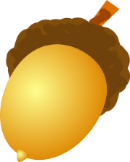 Challenger PTA is proud to continue the tradition of recognizing Golden Acorn and Outstanding Educator recipients, and this year has added the prestigious Outstanding Advocate Award. The Outstanding Advocate Award recognizes those who go above and beyond in their contributions to education and the school community.We are honored to announce Julie Pileggi as an Outstanding Advocate for Challenger Elementary. Julie is the head nurse at Challenger – not only is she responsible for assessing injuries in the health room, she runs the vision-and-audio testing for Issaquah School District, checks every vaccination status for every student at Challenger, and oversees medical inventory. Julie has worked tirelessly with Issaquah School District and the staff at Challenger throughout the pandemic to ensure the safest possible environment for our students and staff. She communicates with every parent whose child comes through the Health Room for COVID protocols and details, and does her best to comfort each child. Julie’s expertise, attention to detail, and compassion have made Challenger a healthy, safe place for every student. Julie has led a Girl Scout troop for Challenger students for the past 6 years, and is active in local youth soccer, baseball, and basketball leagues. She is also part of the Klahanie Sharks swim team community.Julie’s energy, compassion and drive to keep Challenger safe have helped guide us through the COVID health crisis. She is an amazing asset, and protector of our community.